Принято                                                                                                                        Утвержденона педагогическом совете                                              приказом №________от____________МДОУ «Детский сад № 193»                                                                                    ЗаведующийПротокол №___ от __________ г.                                                МДОУ «Детский сад № 193»                                                                                                  _____________М.П.ЖелиховскаяПлан мероприятий на 2018 год в рамках года добровольца (волонтера) в РФ«Чтобы поверить в добро, надо начать делать его»
Лев Николаевич Толстой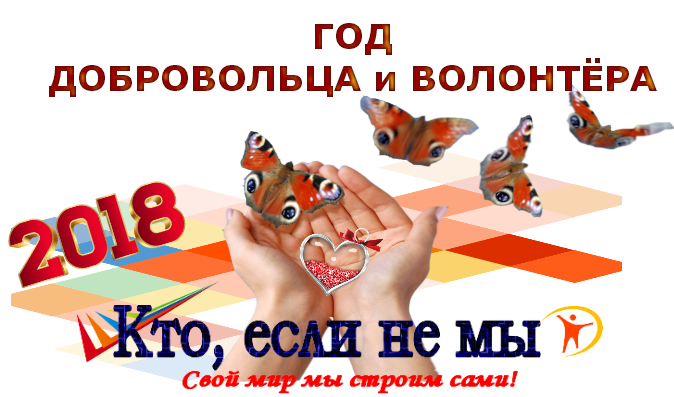 Пояснительная записка2018 год объявлен Годом добровольца и волонтёра. Об этом Президент РФ Владимир Владимирович Путин (Указ «О проведении в Российской Федерации Года добровольца (волонтёра)») торжественно сообщил на церемонии вручения Всероссийской премии «Доброволец России» 6 декабря 2017 года.  В ноябре Указом Президента РФ был утвержден новый праздник — День добровольца (волонтера), который будет отмечаться ежегодно 5 декабря. В сентябре 1990 на XI Всемирной конференции добровольцев была принята «Всеобщая Декларация Добровольчества».Добровольцы, с точки зрения закона Российской Федерации — физические лица, осуществляющие благотворительную деятельность в форме безвозмездного выполнения работ, оказания услуг (добровольческой деятельности). Работа волонтера сплачивает людей в единственном стремлении — стремлении делать добро.  В настоящее время большое значение в социальном обществе уделяется добровольческому труду. Институт волонтерства широко распространен во многих странах. Причем труд добровольцев с каждым годом становится все более значимым в городах России.Волонтёрская деятельность — это широкий круг деятельности, включая традиционные формы взаимопомощи и самопомощи, официальное предоставление услуг и другие формы гражданского участия, которая осуществляется добровольно на благо широкой общественности без расчета на денежное вознаграждение. Волонтерская деятельность это:посадка цветов, кустов и деревьев;помощь таким социальным категориям граждан как: престарелые, беспризорные дети, молодежь и студенты, бездомные, люди с ограниченными возможностями (инвалиды), мигранты, беженцы, бывшие заключенные и другие;благоустройство и обустройство дворов, участков, городских улиц;помощь животным;просветительские беседы;благотворительные концерты и театральные выступления;экологические марши, уборка мусора и загрязнений;пропаганда здорового образа жизни и др.Волонтерство в дошкольном возрасте — это развитие определенных качеств личности ребенка:ответственности;милосердия;самостоятельности;умение общаться с разными социальными группами людей;личностный позитивизм.   В результате реализации Плана мероприятий МДОУ «Детский сад № 193» в рамках Года гражданской позиции и волонтерства,  взрослые и дошкольники получат новые знания о волонтёрском движении, а также приобретут опыт участия в добровольческих мероприятиях. Мероприятия позволят сформировать такие качества личности дошкольника как трудолюбие, толерантность, потребность в здоровом образе жизни, доброжелательность, бережное отношение к природе,  милосердие, что будет являться основой волонтёрской направленности личности ребёнка в дальнейшем.Основной целью проводимой работы является воспитание духовно-нравственной личности ребёнка через обретение им духовного опыта, основанного на традициях благотворительной и добровольческой деятельности.Задачи:1. Познакомить детей с понятиями «волонтер», «волонтерское движение», формирование у детей позитивных установок на добровольческую деятельность;2. Приобщение к общечеловеческим, духовно-нравственным ценностям;3. Воспитание толерантного отношения к другим людям независимо от культурной среды и этнической принадлежности;4. Формировать начальные представления о волонтерском движении, активной социально ценностной деятельности, основанной на сотрудничестве и взаимопомощи.5. Способствовать реализации стремления участвовать в доступной общественно значимой деятельности (экологической, здоровьесберегающей, трудовой, гуманистической, направленной на решение интересных и близких для ребенка задач при активном взаимодействии с другими людьми (взрослыми, сверстниками, детьми младшего возраста).Планируемые результаты:-Расширение представления о волонтерском движении у детей, родителей воспитанников;-Приобщение детей к общечеловеческим, духовно-нравственным ценностям на основе изучения религиозных понятий, традиций народа;-Формирование у детей предпосылки толерантного отношения к другим людям независимо от культурной среды и этнической принадлежности;План мероприятий№ п/пМероприятиеСроки реализацииОтветственныйОрганизационная работаОрганизационная работаОрганизационная работаОрганизационная работа1.1Разработка плана работы на 2018 год по теме «Волонтерство»Январь 2018ЗаведующийМ.П.ЖелиховскаяСт.воспитателиМ.А.Цветкова,Ю.Г.Белова1.2Оформление информационного стенда «Год добровольца (волонтера) 2018» Январь 2018Ст.воспитательЮ.Г.Белова1.3Оформление памяток и буклетов для родителейВ течение годаВоспитатели групп1.4Размещение на сайте ДОУ информации и плана проведения мероприятий на год ВолонтерстваЯнварь 2018Ст.воспитательМ.А.ЦветковаРабота с детьмиРабота с детьмиРабота с детьмиРабота с детьми2.1Акция «Помоги птицам», изготовление кормушек для птиц.Февраль-март 2018Ст.воспитательМ.А.Цветкова,Соц.партнер2.2Посадка лука - употребление витаминов, укрепление здоровьяФевраль 2018Воспитатели групп2.3Развлечение «Веселые старты» - популяризация здорового образа жизни, приуроченная к Всемирному Дню здоровья.Февраль 2018Инструктор по физ-ре, воспитатели групп2.4Акция «Вы позвали, мы пришли» - показ сказки «Заюшкина избушка» малышамМарт 2018Воспитатели подготовительных групп,Муз.руководительС.А.Слепова2.5Акция «Подари книгу»:1. Изготовление книжек-малышек в подарок для малоимущих семей.2. Сбор детских книг в подарок для малоимущих семей.Апрель 2018Ст.воспитательМ.А.Цветкова,Соц.партнер2.6Акция «С праздником ветераны!»1. Изготовление поздравительных открыток для ветеранов2. Чтение стихов о войне.Май 2018Воспитатели групп, муз.руководительТ.В.Куличкина2.7Акция по благоустройству территории детского сада «Посади дерево»Май 2018Выпускники ДОУ, родители2.8Акция «Вы позвали, мы пришли» - оказание помощи в организации игр с детьми младшей группы на прогулкеИюнь 2018Воспитатели подготовительных групп, инструктор по физ-ре2.9Трудовой десант «Полей клумбу»Июнь-август 2018Воспитатели групп2.10Акция «Ромашковое счастье» приуроченная ко Дню Семьи, любви и верности1. Изготовление ромашек2. Дарение ромашек всем, приходящим в ДОУ в этот день 15июля 2018Воспитатели групп2.11Конкурс рисунков «Дорогою добра»Август 2018Ст.воспитательМ.А.Цветкова, воспитатели групп2.12Акция «Неделя добра»Сентябрь 2018Воспитатели групп2.13Акция «Подари радость»1. Подари букет цветов ветерану труда2. Исполнение детских песен1 октября 2018Воспитатели старших и подготовительных групп,Муз.руководительС.А.Слепова2.14Акция «Четвероногие друзья»Октябрь 2018Ст.воспитатель М.А.Цветкова,Муз.руководителиС.А.Слепова,Т.В.Куличкина2.15Акция «Подари вторую жизнь книге» - помощь детской библиотекеНоябрь 2018Ст.воспитатель М.А.Цветкова, воспитатели групп, соц.партнер2.16Акция «Новогодний подарок»1. Изготовление подарка – символа 2019 г. для детей из малоимущих семей.2. Сбор игрушек.Декабрь 2018Ст.воспитатель М.А.Цветкова, воспитатели групп, соц.партнер2.17Беседы с детьми по темам: «Кто такие волонтеры. Что такое волонтерское движение», «Что такое добро? 17 февраля – день доброты», «Книги мои друзья», «Здоровье в порядке, спасибо зарядке!», «Как поделиться добротой?», «Как вы помогаете близким?», «Мои добрые поступки», «Хороший друг познается в беде», «Уважение к старшим. День пожилого человека», «Все профессии важны - все профессии нужны», «Что такое хорошо и что такое плохо». В течение годаВоспитатели групп2.18Чтение художественной литературы В. Осеева «Сыновья»,  Рассказ «Доброе слово-хороший поступок»В течение годаВоспитатели группВзаимодействие с родителями (законными представителями)Взаимодействие с родителями (законными представителями)Взаимодействие с родителями (законными представителями)Взаимодействие с родителями (законными представителями)3.1Родительское собрание «Воспитание у детей сочувствия, сострадания как условия формирования личности» Февраль 2018Воспитатели групп, педагог-психолог А.Д.Прокофьева3.2Лекторий для родителей - о пользе ЗОЖ «Родители – пример для детей» - «Научите детей делать добро!»- «Секреты воспитания вежливого человека»Согласно графикаСпециалисты ДОУ, соц.парнерыСотрудничество с социальными партнерамиСотрудничество с социальными партнерамиСотрудничество с социальными партнерамиСотрудничество с социальными партнерами4.1Лектории для родителейПо плану Сетевое взаимодействие с МДОУ «Детский сад № 233», МДОУ «Детский сад № 10», МДОУ «Детский сад № 91»4.2Совместное проведение акции «Четвероногие друзья»Октябрь 2018Волонтерское движение4.3Акция «Помоги птицам»Февраль-март 2018Волонтерское движение4.4Акция «Подари книгу детям»Апрель 2018Центр социальной зашиты населения4.5Акция «Подари вторую жизнь книге» Ноябрь 2018Детская библиотека филиал № 14